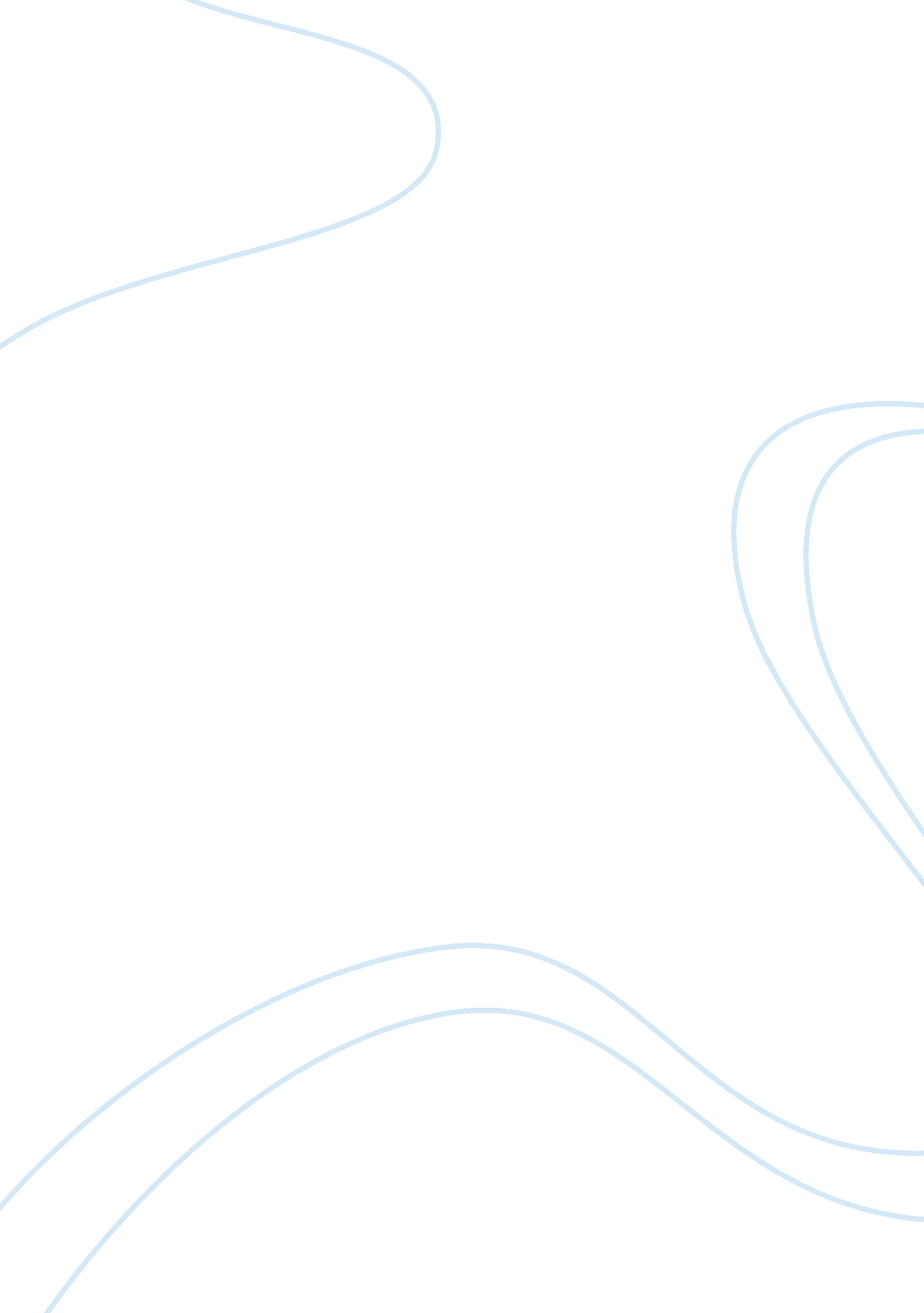 Example of research paper on goal setting theory modificationBusiness, Industries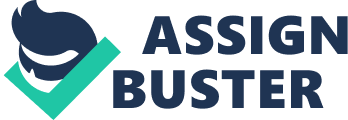 Introduction The goal theory is setting goals it involves the use utilizing the use of SMART concept in the achievement and establishing specific, measurable, achievable, realistic and time targeted goals. This tool used to make effective measures in the industry or an organization to make the participants be able to know what is required of them in the process of modifying three models to be in use (Locke, 2007). 
The healthy industries are a wide one and nthe use of the goasl theory to lachieve nthe industries goals and abide by the objectives is paramount. The variables used are to utilize the resource to provide affordable healthcare to the growing population. The second variable is the healthcare in an effort to provide quality healthcare to help in prevention of death of the population, this calls for the increase in health care personnel to provide such services. (Locke, 2007). The two variables either independent or independent the first hypothesis is depend on population while quality healthcare is independent variable and healthcare personnel being dependant. 
Persistence. The persistence of the industry in achievement and sticking to the goals of providing the affordable healthcare for the population is in place. The size of the population being the dependant variable hence would be important to do a follow up. , the health care will experience setbacks in the attempt of achieving the goal for example the issue of finance hence the need for persistence. 
Effort, it is the amount of hard work towards achieving a given goal for instance the effort putt by the government in an attempt to boost the health sector to be reachable to all (Locke, 2007). 
In addition, the instances of the ratio of doctor to patient shout consider ensuring a quality attention to the work. In addition, increase the trained health personnel to work in the hospitals. 
The taxonomy they follow on the essence of the importance of the matter, the taxonomy codes remain the work of the National Uniform Committee (NUCC). Reference Locke, E. A., & Latham, G. P. (2007). A theory of goal setting & task performance. Englewood Cliffs, N. J: Prentice Hall. 